Milí spisovatelé!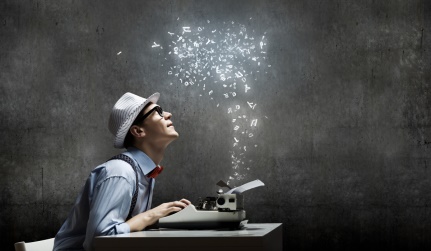 Další víkend za námi, doufám, že byl jen příjemný a naplno jste si ho užili!! Těším se na vaše zážitky!!Tento týden si na středu, kdo chce a může, přineste SVÉ VLASTNÍ POČÍTAČE (budeme mít k dispozici i školní, ale nejsou pro všechny), ať můžeme pracovat všichni naplno. Budeme dopisovat výzkumnou a praktickou část a závěr!! Do středy upravte nedostatky, které jsem Vám sdělila nebo ještě v pondělí sdělím!Ve čtvrtek opět 3.VH SKV/vlastivěda (doplňování učiva).V pondělí bude opět probíhat testování, 1. VH ve třídě!NEZAPOMEŇTE SI PŘINÉST: v pondělí knihu na čtení do čtenářské dílny / v úterý si přineste převlečení na TV, které bude probíhat venku!!! Hlídejte si domácí úkoly a připravenost věcí do školy!!!!Těším se na vás - MOC!!                                                                                             Vaše p. učitelka IlonaPředmětCo budeme dělat/ cíle a výstupyČESKÝ JAZYK/ Druhy zájmen – třídění/skloňováníPravidla sebou/ s sebou, mě/mněČTENÍ/ PSANÍ/ Bakalářská práce ČTENÁŘSKÁ DÍLNA – čtení vlastní knihyUčebnice: str. 114 – 116 (vybraná cvičení)Procvičovat druhy zájmenSkloňovat zájmena a používat je ve větáchSeznamovat se s pravidlem sebou/ s sebouSprávně doplňovat zájmena mě/mně / ji-jíDokončujeme bakalářskou práci/vyhodnotíme výzkum, praktickou část/ sepíšeme závěrPS 2: str. 22-23MATEMATIKA Desetinná čísla/zlomkyRovnice II.Geometrie – rýsování trojúhelníkuUčebnice: str. 78 - 80    (vybraná cvičení)Řešit rovnice o dvou neznámýchŘešit známá matematická prostředíRýsovat trojúhelníky podle instrukcíPS 2:  str. 22 - 24SKN – DĚJEPIS –  1. světová válka a SAMOSTATNÝ ČESKOLOSLOVENSKÝ STÁTHODINA NAVÍC – čtvrtek 3.VHZjišťovat, jak se žilo za války a jaký to mělo vliv na obyvateleZjišťovat, jak se žilo v nové republicePřinést pomůcky na vlastivědu!SKN – PŘÍRODOPIS – SMYSLYUČÍME SE VENKU!!! Oblékněte se a vybavte podle počasí!VNÍMAT prostředí v lese všemi smyslyZjišťovat nové informace o smyslechPorovnávat informace z obrázku s textemTělesná výchovaPřinést převlečení na TV venku – vhodná obuv, tepláky (legíny), triko, mikina….podle počasí!!!Hudební výchovaVyber si jednu/jednoho ze svých oblíbených zpěvaček/zpěváků a napiš o něm referát:Jméno (hudební i jeho opravdové)Odkud pochází (město)Hudební stylJeho životní a hudební dráha (jak se k hudební kariéře dostal)Jeho nejznámější písně/skladbyFotografie PREZENTACE ve středu 26. 5. ve škole!!!Výtvarná výchovaVe školePřinést noviny (nejlépe černobílé), časopisy, letáky